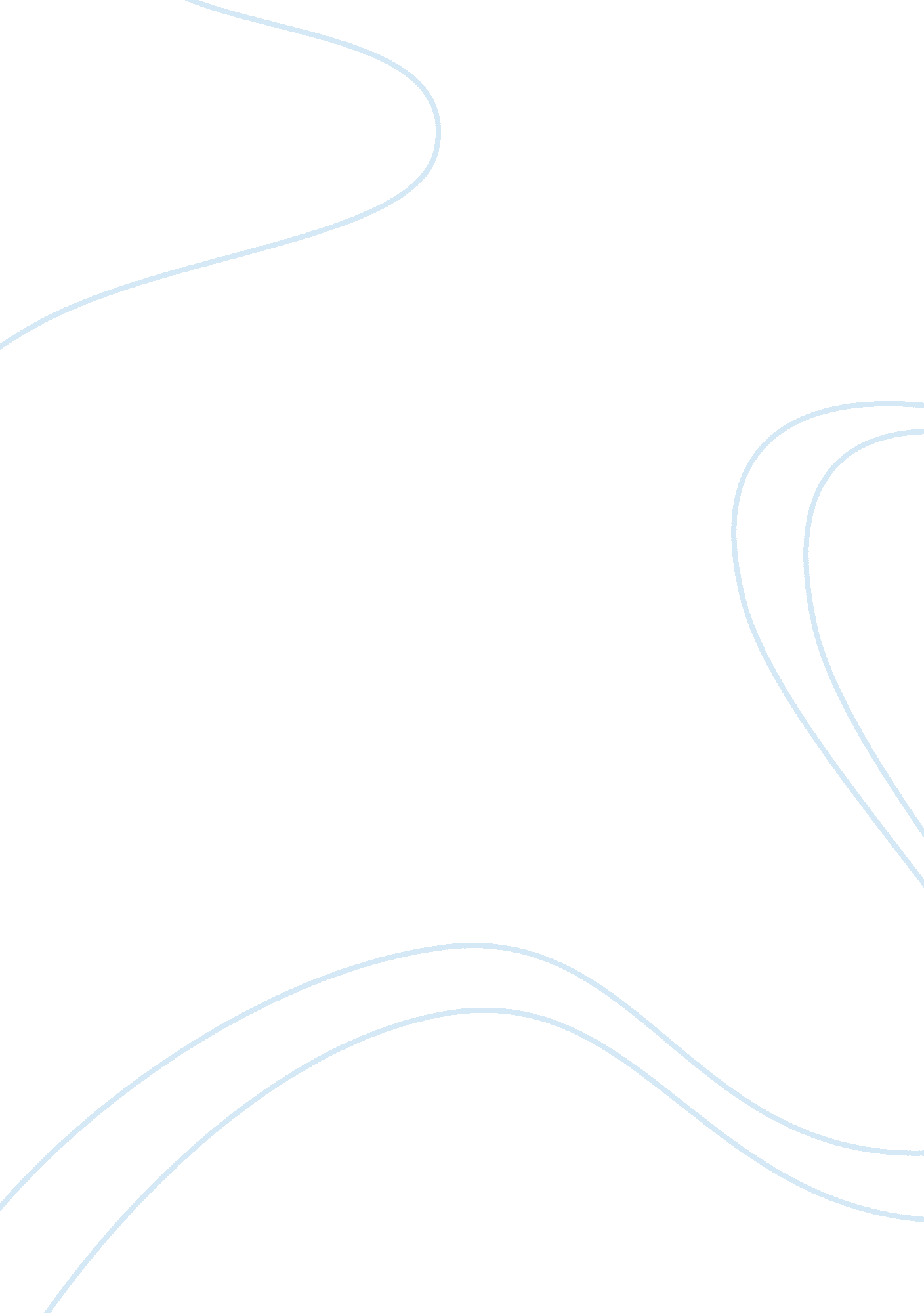 Representing the profession in the communityHealth & Medicine, Nursing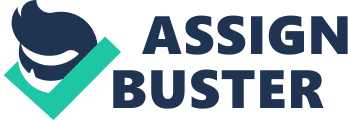 Representing the Profession in the Community Outline Introduction 2. Roles Of Nurses Under The AARP Providing Information 
Ethical Accountability 
Improving Healthcare 
3. Conclusion 
Introduction 
Nurses would go along way if they got support from the AARP by strengthening their realization of their roles in the society. Backup would further make them feel appreciated in the society and handle their tasks with willpower. Once backed, the nursing career will be given a better regard and attract more enrollment in this field. Exposure acquired will give more confidence while in their practice to learn what otherwise would not have been encountered. 
Providing Information 
Among the most crucial roles may be not easy to pinpoint as most advocates say. They most significant is providing information to the individuals advanced in age. One may visit a doctor but never have sufficient time off the busy doctor’s schedule to get some crucial information. It is here that these nurses come in to save the day by offering information at no charge. These patients tend to want more time in explanation as some of their understanding may reduce and requires a lot of explaining. In this role, they act as teachers who nurse stress-preventive care to encourage patients to pursue healthier lifestyles. The real impact in this comes where the life expectancy goes higher (Salkind, 2006). Families will have each other longer in their lives with their loved ones. 
Ethical Accountability 
Nurses have the role of ensuring what the government promised is actualized, health care for all. It is their ethical accountability to make sure that everyone is taken care of where remunerations may available (Delehanty & Ginzler, 2006). Therefore, support of the introduction of a legislative agenda that would ease this situation would create more jobs. The agenda could probably see a certain nurse assigned to several patients above the age of 50. They would probably be located in a certain health facility and could visit their patients in their homes and only bring them to the health facility only when utterly important. This would assist in quick patient record retrieval given that the nursing individual would be privy to all the ailments encountered under their service. The legislative agenda would be required to see through more funding to reduce the involved constraints. This could also eventually be replicated to the entire family. Continuity in care would be easy to implement. 
Improving Healthcare 
Under the role of improving healthcare in America, the nursing culture not only address the psychological needs but also the physical needs, spiritual needs where necessary are also bestowed on these nurses to offer hope, it’s a role in its making. They are included in the larger context which is important when referring to patients of advanced age or those under chronic illnesses. 
Conclusion 
These changes and legislative agenda suggested in the near future will be inevitable in the American health system, and the nursing role will require the implementation of these agendas to shape it (Stephens, 2006). This makes these ideas a high priority in AARP boardrooms discussing matters that concern nurses. Support to these nurses serving the patients beyond the age 50 must be taken seriously. The same people who are above 50 years are the same individuals who have been serving the nation and require a pat on the back by providing them with these service men and women. 
References 
Delehanty, H., & Ginzler, E. (2006). Caring for your parents: the complete AARP guide. New York: Sterling Pub.. 
Salkind, N. J. (2006). Encyclopedia of human development. Thousand Oaks, Calif.: Sage Publications. 
Stephens, O. H. (2006). Encyclopedia of American civil rights and liberties. Westport, Conn.: Greenwood Press. 
Schatzkin, A. Mineral Intake and Lung Cancer Risk in the NIH-American Association of Retired Persons Diet and Health Study. Cancer Epidemiology Biomarkers & Prevention , 1976-1983. 
The American Association of Retired Persons. Journal of Nutrition Education and Behavior , S3. 